SZKOŁA DLA RODZICÓW I WYCHOWAWCÓW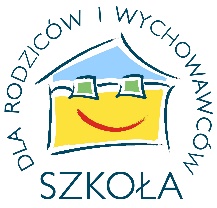 Szkoła dla Rodziców i Wychowawców to program spotkań dla każdego, kto szuka sposobu na nawiązanie głębszych i cieplejszych relacji z dziećmi lub wychowankami.Jego głównym celem jest wspieranie rodziców i wychowawców w radzeniu sobie w codziennych kontaktach z dziećmi i młodzieżą. Nauka umiejętności lepszego porozumiewania się, refleksja nad własną postawą wychowawczą, wymiana doświadczeń, to małe kroki ku głębszej relacji, dającej zadowolenie, poczucie wzajemnej bliskości. To także nauka dialogu i kształtowanie więzi opartych na wzajemnym szacunku.Główne motto Szkoły dla Rodziców i Wychowawców brzmi: 
Wychowywać to kochać i wymagać.Ucząc umiejętności otwartego porozumiewania się w rodzinie, program jednocześnie przyczynia się do budowania silnej więzi między rodzicami a dziećmi, co (zgodnie z wynikami badań J. D. Hawkinsa) sprawia, że jest on także programem profilaktycznym.Szkoła dla Rodziców i Wychowawców uczy nie tyle „metod” co budowania relacji w duchu podmiotowości i dialogu.Tematyka zajęć: Budowanie relacji dorosły − dziecko, a w tym:wyrażanie oczekiwań i ograniczeń tak, aby były przez dziecko respektowane,rozpoznawanie, wyrażanie i akceptowanie uczuć,aktywne, wspierające słuchanie, motywowanie dziecka do współdziałania, modyfikowanie niepożądanych lub nieodpowiednich zachowań dziecka,uwalnianie dzieci od grania narzuconych ról w domu i szkole,wspieranie procesu usamodzielniania się dziecka,budowanie realnego poczucia własnej wartości dziecka,konstruktywne rozwiązywanie konfliktów.Na cykl 10 spotkań (raz w tygodniu 4 godz. warsztatów) zapraszamy wszystkich chętnych rodziców i wychowawców. Zapisy i szczegółowe informacje nt. terminów spotkańw sekretariacie poradni (tel. 46 837 42 71).Prowadzącymi są certyfikowani realizatorzy: mgr Ewa Pierzchała-Kurekmgr Anna Zakrzewska